ПРИКАЗ«  10     »  февраля  2020 г.								№ 138г. ЧеркесскВ соответствии письмом Федеральной службы по надзору в сфере образования и науки (Рособрнадзор) от 16.09.2019 г. №10-870 и в целях подготовки к проведению государственной итоговой аттестации по образовательным программам среднего общего образования в форме единого государственного экзамена в 2020 годуПРИКАЗЫВАЮ:Провести 20 февраля 2020 года тренировочный экзамен по технологии печати полного комплекта экзаменационных материалов в аудиториях пункта проведения экзаменов и сканирования в штабе пункта проведения экзаменов с применением технологии доставки на электронных носителях по предмету «Английский язык» с участием обучающихся 11 классов (далее – тренировочный экзамен).Утвердить пункт проведения тренировочного экзамена на баз МКОУ «СОШ № 6 » г. Черкесска, расположенный по адресу: г. Черкесск, ул. Кавказская, 58.Утвердить руководителем пункта проведения тренировочного экзамен Данильченко Е.М., учитель начальных классов МКОУ «Гимназия № 9» г. Черкесска.Утвердить состав экспертной комиссии по иностранному языку для проверки развернутой части ответов участников (Приложение 1).Республиканскому государственному казенному образовательному учреждению «Центр информационных технологий» (Байрамкулова Л.И.) обеспечить организационное и технологическое сопровождение проведения тренировочного экзамена.Руководителям муниципальных органов управления образованием:И.о. начальника управления образования мэрии муниципального образования г. Черкесска (Калмыкова С.А.) для организованного подвоза членов ГЭК в пункт проведения тренировочного экзамена обеспечить 20 февраля 2020 г. (7 час.15 мин.) явку автомашины у здания РГКОУ «Центр информационных технологий» (РЦОИ).Обеспечить присутствие членов экспертной комиссии по иностранному языку 21.02.2020 г. в 11-00 час. в РГКОУ «Центр информационных технологий» (расположенном по адресу: г. Черкесск, ул. Ставропольская 51).Направить на электронную почту rcoi09@yandex.ru  10 февраля 2020 г. списки участников тренировочного экзамена (фамилия, имя, отчество, наименование образовательной организации) из числа обучающихся 11 классов, выбравших для сдачи ЕГЭ по английскому языку.И.о. начальника управления образования мэрии муниципального образования г. Черкесска (Калмыкова С.А.) обеспечить техническую готовность пункта проведения тренировочного экзамена.Рекомендовать руководителям образовательных организаций, обучающиеся которых принимают участие в тренировочных мероприятиях, обеспечить сопровождение и безопасность доставки обучающихся в пункт проведения тренировочного экзамена.Контроль за исполнением приказа возложить на первого заместителя Министра образования и науки Е.М. Семенову.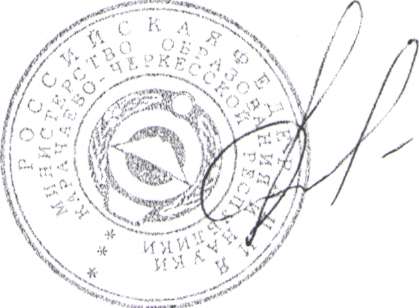 Министр										    И. В. КравченкоИсп. Аганова Н.Г.8(87-82) 26-69-58Состав экспертной комиссии по иностранному языку языку для проверки развернутой части ответов участниковМИНИСТЕРСТВО ОБРАЗОВАНИЯ И НАУКИКАРАЧАЕВО-ЧЕРКЕССКОЙ РЕСПУБЛИКИ«О проведении тренировочных мероприятий единого государственного экзамена по иностранному языку с участием обучающихся 11 классов»Приложение 1 к приказу Министерства образования и науки КЧР образования    № 138  от 10.02.2020 г.№п\пФИОМесто работыТабулова Фатима  Лионовна                                      (председатель предметной комиссии) МБОУ  «Гимназия № 19» г. Черкесска Думанишева  Жанна  Бекмурзовна                             (заместитель)МКОУ «СОШ № 3» г. Черкесска Абдуразакова  Назира  Явгайтаровна МКОУ «Гимназия №17» г.Черкесска Айсанова Майя Мухарбиевна МКОУ «Гимназия №4 г. Усть-Джегуты» Биджиева Анджела КемаловнаМКОУ КГО «СОШ № 6 г. Карачаевск» Гебенова Фатима Хамзатовна МБОУ «Гимназия № 19   г. Черкесск»Гречина Анна Сергеевна  МКОУ «СОШ № 5» г. Черкесска Григорьева Светлана ИвановнаМКОУ « СОШ № 6 г. Черкесск»Железняк Елена Григорьевна МКОУ «СОШ п. Кавказский» Кубекова Эльмесхан ХусиновнаМКОУ «СОШ а. Эркен-ШахарКумукова Халимат Дахировна МКОУ «СОШ пос.Правокубанский Темижева Зулифа Аликовна МКОУ «СОШ а. Бесленей»Темирова  Лариса  Аминовна МКОУ СОШ №7 г.Черкесска Туаршева Асият Туркбиевна МКОУ « Лицей-интернат а. Хабез»Шхаева Светлана Аубуекировна МКОУ «Гимназия 17»  г. Черкесска 